Class #1 (Feb. 2nd)Nutritious Snack ClassLuke is looking for a quick snack to eat when he gets home from school.   In his Food and Nutrition Project, he has been learning to select healthy snacks.  Help Luke find a nutritious snack.ComparisonI placed this class of Nutritious Snacks   1 – 3 – 2 – 4.Luke was looking for a nutritious after school snack.  Calories, total fat, saturated fat, sodium, total carbohydrates, dietary fiber and sugar were all factors to consider.I placed 1 over 3 because 1 the Kashi Trail Mix Chewy Granola Bar was the highest in dietary fiber at 4g.  Granted 3 the Peanut Butter Crackers were 30 calories lower and the total carbohydrates were 8 g lower, I criticize that the total fat was 1 g higher, saturated fat was 1g higher and sodium was 90mg higher than the Kashi Granola Bar. I placed 3 over 2 because 3 the Peanut Butter Crackers were lower in calories at 100 calories per serving .  Granted 2 in lower in total fat by 1.5g and lower in sodium by 65g, I criticize that the total carbohydrates are 13g higher, saturated fat is 1g higher and sugar is 9g higher than the Peanut Butter Crackers.I placed 2 over 4 because 2 is lower in calories at 150 calories per serving.  Granted 4 is 12g lower in total carbohydrates and 9g lower in sugar, I criticize that the total fat is 7.5g lower, saturated fat is .5g lower, and sodium is 165mg lower in the Yogurt Bar.I placed 4 last because it was the highest in calories at 160, total fat at 11g, saturated fat at 3g, and sodium at 280mg.Therefore I placed this class of Nutritious Snacks 1 – 3 – 2 – 4.1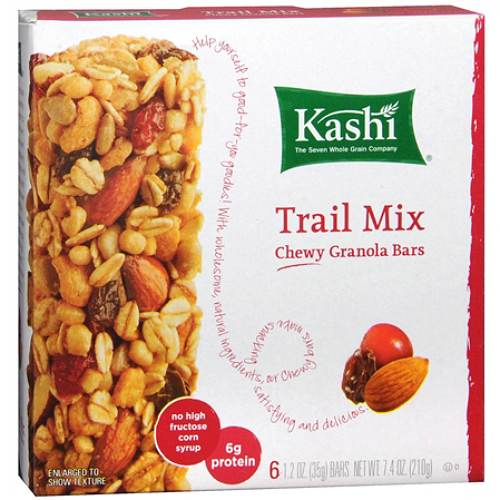 2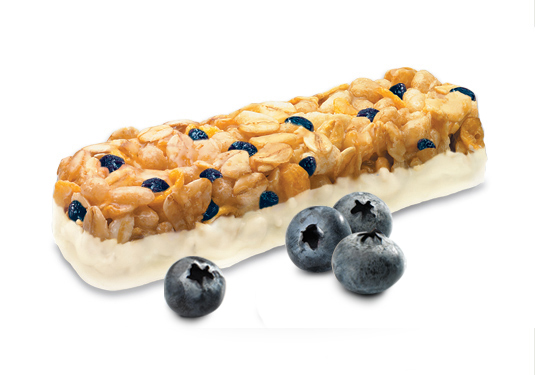 3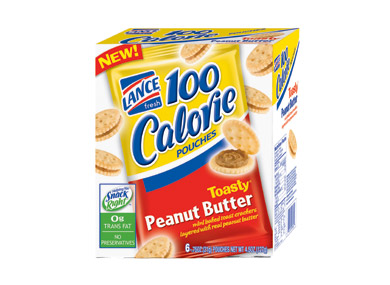 4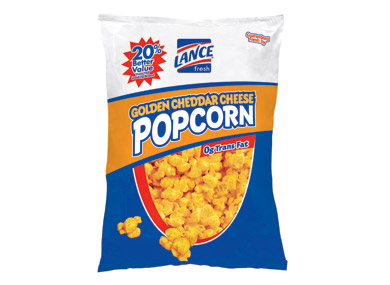 Nutrition FactsNutrition Facts1 Kashi Trail Mix Chewy Granola Bar2Quaker Blueberry Yogurt Bar3Lance 100 Calorie Toasty Peanut Butter Crackers4Lance Golden Cheddar Cheese PopcornCalories130150100160Total Fat5g4.5g6g11gSaturated Fat.5g2.5g1.5g3gSodium90mg115mg180mg280mgTotal Carbohydrates20g25g12g13gDietary Fiber4g1g1g2gSugar6g11g2g2g